                                              Caterham School - Autumn Term - Breakfast Menu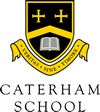 All Meals are cooked fresh on site with fresh ingredients daily	                                           Caterham School - Autumn Week 1 – Lunch MenuAll Meals are cooked fresh on site with fresh ingredients daily                                             Caterham School - Autumn week 1 – Supper Menu All Meals are cooked fresh on site with fresh ingredients daily                                              Caterham School - Autumn week 2 – Lunch Menu                                               All Meals are cooked fresh on site with fresh ingredients daily                                             Caterham School - Autumn week 2 – Supper Menu All Meals are cooked fresh on site with fresh ingredients daily                                           Caterham School – Autumn week 3 – Lunch MenuAll Meals are cooked fresh on site with fresh ingredients daily                                            Caterham School – Autumn week 3 – Supper Menu     All Meals are cooked fresh on site with fresh ingredients dailyMondayTuesdayTuesdayWednesdayThursdayFridaySaturdaySundaySundayJuiceBarOrange, Apple or Pineapple Juice. Fresh Fruit infused waterOrange, Apple or Pineapple Juice. Fresh Fruit infused waterOrange, Apple or Pineapple Juice. Fresh Fruit infused waterOrange, Apple or Pineapple Juice. Fresh Fruit infused waterOrange, Apple or Pineapple Juice. Fresh Fruit infused waterOrange, Apple or Pineapple Juice. Fresh Fruit infused waterOrange, Apple or Pineapple Juice. Fresh Fruit infused waterOrange, Apple or Pineapple Juice. Fresh Fruit infused waterOrange, Apple or Pineapple Juice. Fresh Fruit infused waterHotDrinksEnglish Breakfast Tea, Peppermint Tea, Green Tea, Earl Grey Tea, Chamomile Tea, Green Tea with Lemon, Coffee, Cappuccino, Espresso, Mocha, Latte, Café au Lait, Latte Macchiato and Hot ChocolateEnglish Breakfast Tea, Peppermint Tea, Green Tea, Earl Grey Tea, Chamomile Tea, Green Tea with Lemon, Coffee, Cappuccino, Espresso, Mocha, Latte, Café au Lait, Latte Macchiato and Hot ChocolateEnglish Breakfast Tea, Peppermint Tea, Green Tea, Earl Grey Tea, Chamomile Tea, Green Tea with Lemon, Coffee, Cappuccino, Espresso, Mocha, Latte, Café au Lait, Latte Macchiato and Hot ChocolateEnglish Breakfast Tea, Peppermint Tea, Green Tea, Earl Grey Tea, Chamomile Tea, Green Tea with Lemon, Coffee, Cappuccino, Espresso, Mocha, Latte, Café au Lait, Latte Macchiato and Hot ChocolateEnglish Breakfast Tea, Peppermint Tea, Green Tea, Earl Grey Tea, Chamomile Tea, Green Tea with Lemon, Coffee, Cappuccino, Espresso, Mocha, Latte, Café au Lait, Latte Macchiato and Hot ChocolateEnglish Breakfast Tea, Peppermint Tea, Green Tea, Earl Grey Tea, Chamomile Tea, Green Tea with Lemon, Coffee, Cappuccino, Espresso, Mocha, Latte, Café au Lait, Latte Macchiato and Hot ChocolateEnglish Breakfast Tea, Peppermint Tea, Green Tea, Earl Grey Tea, Chamomile Tea, Green Tea with Lemon, Coffee, Cappuccino, Espresso, Mocha, Latte, Café au Lait, Latte Macchiato and Hot ChocolateEnglish Breakfast Tea, Peppermint Tea, Green Tea, Earl Grey Tea, Chamomile Tea, Green Tea with Lemon, Coffee, Cappuccino, Espresso, Mocha, Latte, Café au Lait, Latte Macchiato and Hot ChocolateEnglish Breakfast Tea, Peppermint Tea, Green Tea, Earl Grey Tea, Chamomile Tea, Green Tea with Lemon, Coffee, Cappuccino, Espresso, Mocha, Latte, Café au Lait, Latte Macchiato and Hot ChocolateCerealsCaterham’s own Muesli, Weetabix, Cornflakes, Rice Krispies, Coco Pops & Shreddies served with Chilled Semi Skimmed Milk.Build your own Porridge Bar Caterham’s own Muesli, Weetabix, Cornflakes, Rice Krispies, Coco Pops & Shreddies served with Chilled Semi Skimmed Milk.Build your own Porridge Bar Caterham’s own Muesli, Weetabix, Cornflakes, Rice Krispies, Coco Pops & Shreddies served with Chilled Semi Skimmed Milk.Build your own Porridge Bar Caterham’s own Muesli, Weetabix, Cornflakes, Rice Krispies, Coco Pops & Shreddies served with Chilled Semi Skimmed Milk.Build your own Porridge Bar Caterham’s own Muesli, Weetabix, Cornflakes, Rice Krispies, Coco Pops & Shreddies served with Chilled Semi Skimmed Milk.Build your own Porridge Bar Caterham’s own Muesli, Weetabix, Cornflakes, Rice Krispies, Coco Pops & Shreddies served with Chilled Semi Skimmed Milk.Build your own Porridge Bar Caterham’s own Muesli, Weetabix, Cornflakes, Rice Krispies, Coco Pops & Shreddies served with Chilled Semi Skimmed Milk.Build your own Porridge Bar Caterham’s own Muesli, Weetabix, Cornflakes, Rice Krispies, Coco Pops & Shreddies served with Chilled Semi Skimmed Milk.Build your own Porridge Bar Caterham’s own Muesli, Weetabix, Cornflakes, Rice Krispies, Coco Pops & Shreddies served with Chilled Semi Skimmed Milk.Build your own Porridge Bar Hot or Continental BreakfastWarm Croissants.French Toast with Berry CompoteWarm Croissants.French Toast with Berry CompoteAmericanPancakes served with crispy Bacon  and Maple SyrupPan Au Chocolate.Salami, Honey roast HamSwiss CheeseButchers Sausages.Hash Browns.Scrambled Eggs.Cheese & Ham filled Croissant.Mixed Berry SmoothieScrambled Eggs.Waffles.Baked Beans.Pork Sausage, Back Bacon,Hash Browns,Fried Egg,Mushrooms,Tomato,Baked Beans.Pork Sausage, Back Bacon,Hash Browns,Fried Egg,Mushrooms,Tomato,Baked Beans.YoghurtBarNatural Yoghurt with a selection of toppings.Seeds, Apricots, Banana chips and SultanasNatural Yoghurt with a selection of toppings.Seeds, Apricots, Banana chips and SultanasNatural Yoghurt with a selection of toppings.Seeds, Apricots, Banana chips and SultanasNatural Yoghurt with a selection of toppings.Seeds, Apricots, Banana chips and SultanasNatural Yoghurt with a selection of toppings.Seeds, Apricots, Banana chips and SultanasNatural Yoghurt with a selection of toppings.Seeds, Apricots, Banana chips and SultanasNatural Yoghurt with a selection of toppings.Seeds, Apricots, Banana chips and SultanasNatural Yoghurt with a selection of toppings.Seeds, Apricots, Banana chips and SultanasNatural Yoghurt with a selection of toppings.Seeds, Apricots, Banana chips and SultanasFresh Cut FruitFresh cut fruit selectionFresh cut fruit selectionFresh cut fruit selectionFresh cut fruit selectionFresh cut fruit selectionFresh cut fruit selectionFresh cut fruit selectionFresh cut fruit selectionFresh cut fruit selectionToast & PreservesFresh toast – artisan Breads, served with preservesFresh toast – artisan Breads, served with preservesFresh toast – artisan Breads, served with preservesFresh toast – artisan Breads, served with preservesFresh toast – artisan Breads, served with preservesFresh toast – artisan Breads, served with preservesFresh toast – artisan Breads, served with preservesFresh toast – artisan Breads, served with preservesMondayTuesdayWednesdayThursdayFridaySaturdaySundaySoup stationSoup Of the Day with fresh bakedBreadSoup Of the Day with fresh bakedBreadSoup Of the Day with fresh bakedBreadSoup Of the Day with fresh bakedBreadSoup Of the Day with fresh bakedBreadSoup Of the Day with fresh bakedBread BrunchSausagesBaconFried EggsBaked BeansHash BrownMushroomsGrilled TomatoesSandwichSnaxA wide variety of fresh sandwichesWith Crisps&CookiesMainButter Chicken,Naan Bread,Cheese ToppedCottage PieJamaican dayJerk ChickenBeef Chilli Its ‘Fry’ dayFish ‘N’ Chips.With sustainable fish.PastaBolognaiseBrunchSausagesBaconFried EggsBaked BeansHash BrownMushroomsGrilled TomatoesSandwichSnaxA wide variety of fresh sandwichesWith Crisps&CookiesStreet wiseMushroom RavioliorVegetable BakePulled Pork served on Khobez bread and red cabbage.ToppersBaked jacket Potato with a selection of toppingsNoodle PotKorean PorkWith NoodlesBattered Sausage or Plain Sausage.Proper Cornish SelectionBrunchSausagesBaconFried EggsBaked BeansHash BrownMushroomsGrilled TomatoesSandwichSnaxA wide variety of fresh sandwichesWith Crisps&CookiesVegetarianQuorn Tikka MasalaSweet Potato & Lentil PieVegetable & Belotti bean stroganoff with ciabattaQuornChilliCheese and Red Onion TartVegetable PastyBrunchSausagesBaconFried EggsBaked BeansHash BrownMushroomsGrilled TomatoesSandwichSnaxA wide variety of fresh sandwichesWith Crisps&CookiesPastaOrJacket Potato  Tomato & BasilorCheese & Tarragon  Tomato & BasilorPepper sauceTomato & Basil orRocket PestoTomato & Basil orCheese and Onion Tomato & Basil orCreamy MushroomCheese Onion SauceBrunchSausagesBaconFried EggsBaked BeansHash BrownMushroomsGrilled TomatoesSandwichSnaxA wide variety of fresh sandwichesWith Crisps&CookiesPastaOrJacket PotatoBaked  BeansCheese-------------Baked  BeansCheeseCold Tuna Baked  BeansCheese ------BrunchSausagesBaconFried EggsBaked BeansHash BrownMushroomsGrilled TomatoesSandwichSnaxA wide variety of fresh sandwichesWith Crisps&CookiesSeasonal SaladsSeasonal Salad SelectionSeasonal Salad SelectionSeasonal Salad SelectionSeasonal Salad SelectionSeasonal Salad SelectionSeasonal Salad SelectionBrunchSausagesBaconFried EggsBaked BeansHash BrownMushroomsGrilled TomatoesSandwichSnaxA wide variety of fresh sandwichesWith Crisps&CookiesSeasonal Vegetables & PotatoBraised Rice.Lemon & Nigella Green Beans.Saag Aloo.Vegetables roasted with Thyme.PeasGravyPlantainMacaroni cheese.Corn Cobs.Braised Rice.Broccoli florets.Noodles.Jalapenos.Chunky Chips.Baked Beans.Mushy Peas.Tartar Sauce.Lemon wedges.Garlic Bread.New potatoPasta.Green Beans.BrunchSausagesBaconFried EggsBaked BeansHash BrownMushroomsGrilled TomatoesSandwichSnaxA wide variety of fresh sandwichesWith Crisps&CookiesFresh FruitWhole or Fresh Cut Fruit always availableWhole or Fresh Cut Fruit always availableWhole or Fresh Cut Fruit always availableWhole or Fresh Cut Fruit always availableWhole or Fresh Cut Fruit always availableWhole or Fresh Cut Fruit always availableBrunchSausagesBaconFried EggsBaked BeansHash BrownMushroomsGrilled TomatoesSandwichSnaxA wide variety of fresh sandwichesWith Crisps&CookiesSweet SelectionPeach SlicesWithFlavoured YoghurtChocolate SpongeWithChocolate Sauce.Jamaican Ginger cakeWith YoghurtFlapjackOrange Polenta cake withCustardDessert Of The Day.BrunchSausagesBaconFried EggsBaked BeansHash BrownMushroomsGrilled TomatoesSandwichSnaxA wide variety of fresh sandwichesWith Crisps&CookiesMondayTuesday.WednesdayThursdayFridaySaturdaySundaySoup StationSoup Of the Day Soup Of the Day Soup Of the Day Soup Of the Day Soup Of the Day Soup Of the Day Soup Of the Day TraditionalChinese Pork with steamed buns & Shredded salad KatsuChicken, Served with a mild Curry sauce.Classic posh dogs with caramelised onions and potato wedges.Moroccan Lamb tagine served with Cous Cous. Buttermilk Chicken burger Pizza NightSunday style RoastRoast loin of Pork with Apple sauceSecondary    choiceSlow cooked Meatballs in Puttanesca saucePork SouvlakiGreek style Pork skewers served with Pitta and Greek saladCornish pastiesSpanish styleSeafood Paella.Jacket potatoes with assorted toppings, Chilli, Tuna, cheese & Baked BeansPizza NightRoast Chicken with All theTrimmings.VegetarianPumpkin Risotto cake with warm Honey mustard dressing.Vegetable MoussakaOmelette to orderThree Cheese RavioliOnion Bhaji Burger with Coriander Mayo, Mango Chutney Pizza NightVegetableWellington.Pasta BarPasta Bar With Choice of sauces.Pasta Bar With Choice of sauces.Pasta Bar With Choice of sauces.Pasta Bar With Choice of sauces.Pasta Bar With Choice of sauces.Pasta Bar With Choice of sauces.Pasta Bar with Choice of sauces.Seasonal Vegetables &PotatoesSticky Rice.Pasta.Kung Pao Broccoli.Udon Noodles.Oven Baked Soy Broccoli.Cous cous.Potato wedges.Corn on the cob.Baked Beans.Boiled potato.Minted Peas.Green Beans.Fresh Salad selection.Half jacket topped with cheese.Chunky Coleslaw.Skinny fries.Garlic bread.Roast Potato.Yorkshire Pudding.Sautéed Cabbage.Minted PeasSeasonal SaladsSeasonal Salad SelectionSeasonal Salad SelectionSeasonal Salad SelectionSeasonal Salad SelectionSeasonal Salad SelectionSeasonal Salad SelectionSeasonal Salad SelectionSweet SelectionRice Krispy crunch.Lemon drizzle cake.Hot Cinnamon Doughnuts.Banana BanoffeepotsChocolateBrownieDessert Of The day.Dessert Of The day.MondayTuesdayTuesdayTuesdayWednesdayWednesdayWednesdayThursdayThursdayThursdayFridayFridaySaturdaySaturdaySundaySoup StationSoup Of the DaySoup Of the Day Soup Of the Day Soup Of the Day Soup Of the Day Soup Of the Day Soup Of the Day Soup Of the Day Soup Of the Day Soup Of the Day Soup Of the Day Soup Of the Day Soup Of the DaySoup Of the DayBrunchSausagesBaconFried EggsBaked BeansHash BrownMushroomsGrilled Tomatoes SandwichSnaxA wide variety of fresh sandwichesWith Crisps&CookiesMainMinceBolognaise.Cumberland sausage or Vegetarian with Onion GravyCumberland sausage or Vegetarian with Onion GravyCumberland sausage or Vegetarian with Onion GravyBeef Lasagne al ‘forno. With Garlic Dough ballsBeef Lasagne al ‘forno. With Garlic Dough ballsBeef Lasagne al ‘forno. With Garlic Dough ballsHoney Mustard Chicken with root mash.Honey Mustard Chicken with root mash.Honey Mustard Chicken with root mash.Its ‘Fry’ dayFish ‘N’ Chips.With sustainable fish.Its ‘Fry’ dayFish ‘N’ Chips.With sustainable fish.LouisianaPork chops.LouisianaPork chops.BrunchSausagesBaconFried EggsBaked BeansHash BrownMushroomsGrilled Tomatoes SandwichSnaxA wide variety of fresh sandwichesWith Crisps&CookiesStreet wiseChicken Breast with a creamed Leek Sauce.PoutineSweet potato fries, Chicken wings, Gravy.PoutineSweet potato fries, Chicken wings, Gravy.PoutineSweet potato fries, Chicken wings, Gravy.Tuna or QuornSalad.Tuna or QuornSalad.Tuna or QuornSalad.Pulled PorkWith a crunchy Slaw and served in a Wrap.Pulled PorkWith a crunchy Slaw and served in a Wrap.Pulled PorkWith a crunchy Slaw and served in a Wrap.It’s ‘Pie’ dayA deep filled Meat Pie.It’s ‘Pie’ dayA deep filled Meat Pie.Mediterranean Chicken ThighsMediterranean Chicken ThighsBrunchSausagesBaconFried EggsBaked BeansHash BrownMushroomsGrilled Tomatoes SandwichSnaxA wide variety of fresh sandwichesWith Crisps&CookiesVegetarianQuorn Bolognaise.Three Cheese,Cauliflower Cheese.Three Cheese,Cauliflower Cheese.Three Cheese,Cauliflower Cheese.Vegetable lasagne topped with Crème fraiche sauce.Vegetable lasagne topped with Crème fraiche sauce.Vegetable lasagne topped with Crème fraiche sauce.Stuffed Peppers. Stuffed Peppers. Stuffed Peppers. It’s ‘Pie’ dayCheese & Onion Pie or VegetableIt’s ‘Pie’ dayCheese & Onion Pie or VegetableVegetable MoussakaVegetable MoussakaBrunchSausagesBaconFried EggsBaked BeansHash BrownMushroomsGrilled Tomatoes SandwichSnaxA wide variety of fresh sandwichesWith Crisps&CookiesPastaOrJacket PotatoTomato & BalsamicOrPeppercornTomato & Basil OrCheese & SpinachTomato & Basil OrCheese & SpinachTomato & Basil OrCheese & SpinachTomato & BalsamicOrPesto CreamTomato & BalsamicOrPesto CreamTomato & BalsamicOrPesto CreamTomato & Basil OrRocket & RicottaTomato & Basil OrRocket & RicottaTomato & Basil OrRocket & RicottaTomato & Basil OrButter BeanTomato & Basil OrButter BeanPasta Bar.Pasta Bar.BrunchSausagesBaconFried EggsBaked BeansHash BrownMushroomsGrilled Tomatoes SandwichSnaxA wide variety of fresh sandwichesWith Crisps&CookiesPastaOrJacket PotatoBaked  BeansCheeseBeefBolognaiseBeefBolognaiseBeefBolognaiseBaked  BeansCheeseBaked  BeansCheeseBaked  BeansCheeseBeefBolognaiseBeefBolognaiseBeefBolognaiseBaked  BeansCheeseBaked  BeansCheese--------------BrunchSausagesBaconFried EggsBaked BeansHash BrownMushroomsGrilled Tomatoes SandwichSnaxA wide variety of fresh sandwichesWith Crisps&CookiesSeasonal SaladsSeasonal Salad SelectionSeasonal Salad SelectionSeasonal Salad SelectionSeasonal Salad SelectionSeasonal Salad SelectionSeasonal Salad SelectionSeasonal Salad SelectionSeasonal Salad SelectionSeasonal Salad SelectionSeasonal Salad SelectionSeasonal Salad SelectionSeasonal Salad SelectionSeasonal Salad SelectionSeasonal Salad SelectionBrunchSausagesBaconFried EggsBaked BeansHash BrownMushroomsGrilled Tomatoes SandwichSnaxA wide variety of fresh sandwichesWith Crisps&CookiesSeasonal Vegetables &PotatoPasta.Minted new PotatoBroccoli floretsGarlic Bread.Pasta.Minted new PotatoBroccoli floretsGarlic Bread.Pasta.Minted new PotatoBroccoli floretsGarlic Bread.Olive oil creamed Potato.Carrots, Cabbage & KaleOlive oil creamed Potato.Carrots, Cabbage & KaleGarlic Dough balls.Roasted Courgette& AubergineGarlic Dough balls.Roasted Courgette& AubergineGarlic Dough balls.Roasted Courgette& AubergineRoot mash.Roasted BeetrootCabbageRoot mash.Roasted BeetrootCabbageChunky ChipsPeasBaked BeansTartar SauceLemon wedgesChunky ChipsPeasBaked BeansTartar SauceLemon wedgesDirty Rice.Potato.Broccoli.Dirty Rice.Potato.Broccoli.BrunchSausagesBaconFried EggsBaked BeansHash BrownMushroomsGrilled Tomatoes SandwichSnaxA wide variety of fresh sandwichesWith Crisps&CookiesFresh FruitWhole or Fresh Cut Fruit always availableWhole or Fresh Cut Fruit always availableWhole or Fresh Cut Fruit always availableWhole or Fresh Cut Fruit always availableWhole or Fresh Cut Fruit always availableWhole or Fresh Cut Fruit always availableWhole or Fresh Cut Fruit always availableWhole or Fresh Cut Fruit always availableWhole or Fresh Cut Fruit always availableWhole or Fresh Cut Fruit always availableWhole or Fresh Cut Fruit always availableWhole or Fresh Cut Fruit always availableWhole or Fresh Cut Fruit always availableWhole or Fresh Cut Fruit always availableBrunchSausagesBaconFried EggsBaked BeansHash BrownMushroomsGrilled Tomatoes SandwichSnaxA wide variety of fresh sandwichesWith Crisps&CookiesSweet SelectionWarm Pineapple chunks withHoney Yoghurt.Warm Pineapple chunks withHoney Yoghurt.Rice Pudding with RhubarbRice Pudding with RhubarbRice Pudding with RhubarbRice Pudding with RhubarbBlueberry Sponge with Yoghurt.Blueberry Sponge with Yoghurt.Blueberry Sponge with Yoghurt.Eve’s pudding & CustardEve’s pudding & CustardIce Cream potIce Cream potDessert Of The day.MondayTuesdayWednesdayWednesdayThursdayThursdayFridayFridaySaturdaySundaySundaySoup StationSoupOf the DaySoupOf the DaySoupOf the DaySoupOf the DaySTUDENT THEMED NIGHTSTUDENT THEMED NIGHTSoupOf the DaySoupOf the DaySoupOf the DaySoupOf the DaySoupOf the DayTraditionalMainCrispy Sweet & Sour Pork.Herb CrustCod Loin.Char grilled Pesto Chicken.Char grilled Pesto Chicken.STUDENT THEMED NIGHTSTUDENT THEMED NIGHTChicken Fajita.Chicken Fajita.Asian BuffetYakatori Chicken skewers.Omurice Omelette.CarbonnaraCarbonnaraSecondary    choiceChicken DrumsticksSpanish style Beef with Chorizo and onions.Moroccan Lamb tagineMoroccan Lamb tagineSTUDENT THEMED NIGHTSTUDENT THEMED NIGHTBeef  & Bean BurritosBeef  & Bean BurritosClassic AmericanBeef Burger, includes chilli and cheese toppingsSpanish MeatballsSpanish MeatballsPastaPasta Bar With Choice of sauces.Pasta Bar With Choice of sauces.Pasta Bar With Choice of sauces.Pasta Bar With Choice of sauces.STUDENT THEMED NIGHT STUDENT THEMED NIGHT Pasta Bar With Choice of sauces.Pasta Bar With Choice of sauces.-----------Pasta Bar With Choice of sauces.Pasta Bar With Choice of sauces.VegetarianSpring Rolls with Plum sauce.Baked Butterbean stew with crumbled Feta Cheese.Roasted Basil Tofu with Oriental NoodleRoasted Basil Tofu with Oriental NoodleSTUDENT THEMED NIGHT STUDENT THEMED NIGHT BBQ dayVegetable & Bean FajitaBBQ dayVegetable & Bean FajitaQuorn MeatballsQuorn MeatballsSeasonal Vegetables & PotatoesChili & Soy Broccoli.Udon Noodles.Oriental Broth.Crushed Basil New Potato.Courgettes and Red onion.Cous CousTagliatelle.Charred VegetablesCous CousTagliatelle.Charred VegetablesSTUDENT THEMED NIGHTSTUDENT THEMED NIGHTJacket PotatoSautéed OnionsRe-fried Beans.Jacket PotatoSautéed OnionsRe-fried Beans.Scented Rice.Roasted Broccoli with pumpkin seeds.Spaghetti.Broccoli.Spaghetti.Broccoli.Seasonal SaladsSeasonal Salad SelectionSeasonal Salad SelectionSeasonal Salad SelectionSeasonal Salad SelectionSeasonal Salad SelectionSeasonal Salad SelectionSeasonal Salad SelectionSeasonal Salad SelectionSeasonal Salad SelectionSeasonal Salad SelectionSeasonal Salad SelectionSweet SelectionAssorted flavoured Muffins.Crepes with assorted Toppings.Berry Cheesecake.Carte D’Or Gelateria Ice creamCarte D’Or Gelateria Ice creamDoughnutsDoughnutsDessert OfThe day.Dessert OfThe day.Dessert OfThe day.Dessert OfThe dayMondayTuesdayWednesdayThursdayFridaySaturdaySundaySoupSoupOf the DaySoupOf the DaySoupOf the DaySoupOf the DaySoupOf the DaySoupOf the DayBrunchSausagesBaconFried EggsBaked BeansHash BrownMushroomsGrilled TomatoesSandwichSnaxA wide variety of fresh sandwichesWith Crisps&CookiesMainChilli con CarneChicken and Chorizo stewFish Finger Wrap.Mac & Cheese.Its ‘Fry’ dayWith sustainable fish. Fresh battered or oven bakedChicken KormaWith mango chutney & Naan BreadBrunchSausagesBaconFried EggsBaked BeansHash BrownMushroomsGrilled TomatoesSandwichSnaxA wide variety of fresh sandwichesWith Crisps&CookiesStreet wiseKalua Pork ChopsSzechuan Beef with Vegetable NoodlesHerb Roast Chicken LegA little bit cornyCornish pasty or Sausage rollDeli Sandwich(Pastrami or Ham)-----------------BrunchSausagesBaconFried EggsBaked BeansHash BrownMushroomsGrilled TomatoesSandwichSnaxA wide variety of fresh sandwichesWith Crisps&CookiesVegetarianVegetarian ChilliVegetable & Bean EnchiladaCheese & Red onion TartCheese pasty Or Vegetable Sausage RollDeli SandwichChickpea & Lentil DhalBrunchSausagesBaconFried EggsBaked BeansHash BrownMushroomsGrilled TomatoesSandwichSnaxA wide variety of fresh sandwichesWith Crisps&CookiesPastaOrJacket PotatoTomato & Basil Tomato & Basil OrRocket & RicottaTomato & Basil OrPesto CreamTomato & Basil OrCheeseTomato & Basil orThree CheeseTomato & Basil OrButterbeanBrunchSausagesBaconFried EggsBaked BeansHash BrownMushroomsGrilled TomatoesSandwichSnaxA wide variety of fresh sandwichesWith Crisps&CookiesPastaOrJacket PotatoBaked  BeansCheeseBeefBolognaiseBaked  BeansCheeseLambChilliBaked BeansCheese-----BrunchSausagesBaconFried EggsBaked BeansHash BrownMushroomsGrilled TomatoesSandwichSnaxA wide variety of fresh sandwichesWith Crisps&CookiesSeasonal SaladsSeasonal Salad SelectionSeasonal Salad SelectionSeasonal Salad SelectionSeasonal Salad SelectionSeasonal Salad SelectionSeasonal Salad SelectionBrunchSausagesBaconFried EggsBaked BeansHash BrownMushroomsGrilled TomatoesSandwichSnaxA wide variety of fresh sandwichesWith Crisps&CookiesSeasonal Vegetables &PotatoesWild Rice.Nachos.Roast Sweet potato.NoodlesNew Potato.Cabbage.Peas.Mashed PotatoGravy.Honey glazed Carrots.Garlic Bread.Mashed potato.Baked beans.Chunky ChipsPeasMushy PeasTartar SauceLemon wedgesRice.Assorted sides.Naan breads.Mash Potato.CarrotsBrunchSausagesBaconFried EggsBaked BeansHash BrownMushroomsGrilled TomatoesSandwichSnaxA wide variety of fresh sandwichesWith Crisps&CookiesFresh FruitWhole or Fresh Cut Fruit always availableWhole or Fresh Cut Fruit always availableWhole or Fresh Cut Fruit always availableWhole or Fresh Cut Fruit always availableWhole or Fresh Cut Fruit always availableWhole or Fresh Cut Fruit always availableBrunchSausagesBaconFried EggsBaked BeansHash BrownMushroomsGrilled TomatoesSandwichSnaxA wide variety of fresh sandwichesWith Crisps&CookiesSweet SelectionPlain sponge with Custard.Rice pudding with assorted toppings.Fruit Crumble with Custard.Pumpkin  Cake.Ice Cream Pot.Dessert OfThe day.BrunchSausagesBaconFried EggsBaked BeansHash BrownMushroomsGrilled TomatoesSandwichSnaxA wide variety of fresh sandwichesWith Crisps&CookiesMondayTuesdayWednesdayThursdayThursdayFridaySaturdaySundaySoup StationSoupOf the DaySoupOf the DaySoupOf the DaySoupOf the DaySoupOf the DaySoupOf the DaySoupOf the DaySoupOf the DayTraditionalMainHerb Roasted Chicken Leg withOlive & Caper TapenadeBreaded Pork escalope.Teriyaki Beef With Prawn Crackers.Chicken Salad with a choice of dressings.Chicken Salad with a choice of dressings.Honey glazed pulled Pork Burger Swedish Meatballs with a creamy GravyChicken Chasseur.(thighs)Secondary    choiceBeef Donburi rice bowl With Carrot and Mouli salad.Chilli Beef and Bean Nacho’s with Cheese sauce and JalapenosDe constructed Chicken & Leek  Pie.Bangers& MashBangers& MashTandoori Chicken on flatbread with Kachumber & Mint YoghurtFish PieHot Carved Gammon with a selection of Breads and sauces         PastaPasta Bar With Choice of sauces.Pasta Bar With Choice of sauces.Pasta Bar With Choice of sauces.Pasta Bar With Choice of sauces.Pasta Bar With Choice of sauces.Pasta Bar With Choice of saucesPasta Bar With Choice of sauces.Pasta Bar With Choice of sauces.VegetarianStuffed Beef Tomato CheesyRatatouillePea and asparagus Risotto.Quorn sausage& MashQuorn sausage& MashMexican Bean BurgerSwedish style Quorn Balls in a creamy GravyBaked Aubergine and Spinach .Seasonal Vegetables & PotatoesThyme and Garlic Potato wedges.Roasted Vegetables.Mashed Potato.Broccoli.Cabbage.Noodles.Oriental Veg’.Roast new potato.Mashed potato.Baked Beans.Onion Gravy.Peas.Mashed potato.Baked Beans.Onion Gravy.Peas.Indian Rice.Onion Rings.Corn on the cob.Sweet potato fries.Rice.Cabbage.Sweetcorn.Boiled Parsley potato.Green Beans.Seasonal SaladsSeasonal Salad SelectionSeasonal Salad SelectionSeasonal Salad SelectionSeasonal Salad SelectionSeasonal Salad SelectionSeasonal Salad SelectionSeasonal Salad SelectionSeasonal Salad SelectionSweet SelectionGateau selectionCheesecakeFresh Fruit Salad with CreamFresh Fruit Salad with CreamMillionaires shortbreadJaffa cake spongeDessert OfThe dayDessert OfThe day